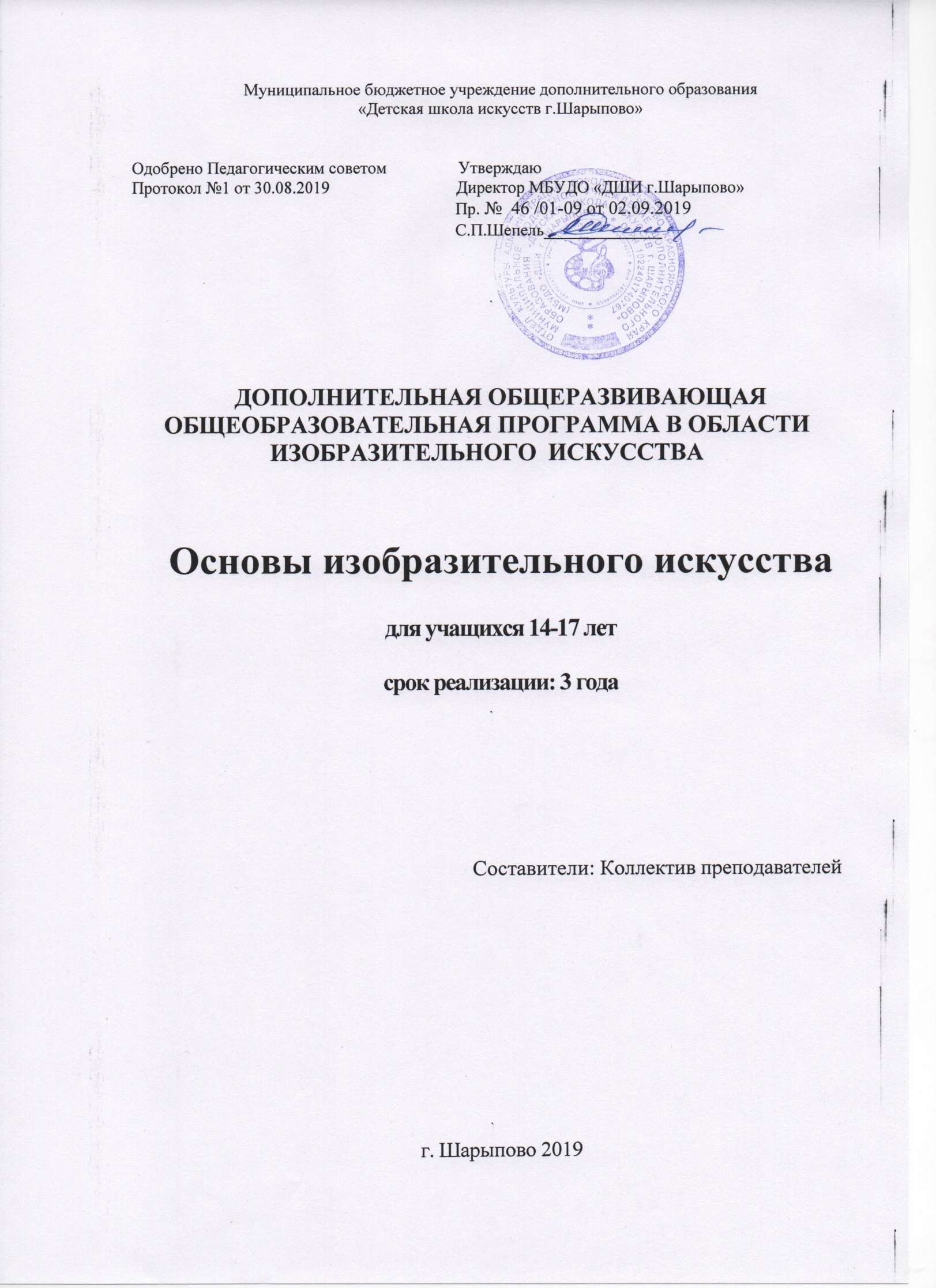 СОДЕРЖАНИЕ 1.  Пояснительная записка. 2.  Планируемые  результаты  освоения  обучающимися образовательной программы. 3.  Учебный план. 4.  График образовательного процесса. 5. Программа учебных предметов.6.  Формы и методы контроля, система  оценок. 7.  Программа  творческой,  методической  и  культурно-просветительской  деятельности.1.Пояснительная запискаДополнительная общеразвивающая общеобразовательная программа в области изобразительного искусства «Основы изобразительного искусства» (далее - образовательная программа) разработана на основе  «Рекомендаций по организации образовательной и методической деятельности при реализации общеразвивающих программ в области искусств», направленных письмом Министерства культуры Российской Федерации от 21.11.2013 №191-01-39/06-ГИ, а также с учетом многолетнего педагогического опыта в области изобразительного искусства в детской школе искусств.Общеразвивающая программа «Основы изобразительного искусства» адресована   учащимся, поступающим в школу в возрасте 14-16 лет, выпускникам художественного отделения детской школы искусств и учащимся школ города, желающим поступить в профильные учебные заведения.  Обучение по программе  позволяет подросткам остаться в творческой среде, в кругу единомышленников, создает условия для повышения профессионального уровня по дисциплинам: рисунок, живопись, композиция. Кроме того, в процессе обучения выпускнику школы  оказывается профессиональная поддержка и психологическая помощь в самоопределении и выборе будущей профессии.   Для наполнения программы качественно новым содержанием, учитывающим возрастные и психологические особенности подростков, находящихся на этапе самоопределения, определены особые инструменты и пути реализации, такие как:- специально разработанная учебная программа;- малочисленные группы и индивидуальный образовательный маршрут;- система консультативного сопровождения учащихся;- тестирование с учетом требований приемных экзаменов в СУЗы и ВУЗы творческой     направленности;- ознакомление с панорамой профильных учебных заведений Красноярска и  Красноярского края среднего и высшего звена.Цель программы.Подготовка учащихся к поступлению  в образовательные учреждения, реализующие профессиональные образовательные программы в области изобразительного искусства.Задачи  программы:- создание условий непрерывности процесса художественного образования;- создание условий для раскрытия способностей и творческой самореализации выпускников;- оказание выпускнику  профессиональной поддержки, психологической помощи в самоопределении и выборе будущей профессии;- воспитание творческой личности с особым типом образованности, нацеленной на продолжение  художественного образования.2.Планируемые результаты освоения обучающимидополнительной общеразвивающей программы «Основы изобразительного искусства».Результатом освоения программы является приобретение обучающимися следующих знаний, умений и навыков в предметных областях:в области исполнительской подготовки:Освоение знаний, умений, навыков, необходимых для решения поставленных задач в самостоятельном создании произведения изобразительного искусства.Формирование качеств личности (волевых, эмоциональных, и т.д.), необходимых для осознанного выбора профессии.Овладение различными художественными материалами техниками и жанрами.Формирование умения грамотно и осмысленно применять их для решения художественных задач.Формирование умения воплощать представления и фантазии в работе над композицией.Развитие композиционного мышления.в области учебно-теоретической подготовки:Достижения уровня функциональной грамотности, необходимого для продолжения обучения в среднем и высшем специальном учебном заведении.Овладение навыками  осознанного  восприятия  и  анализа  произведений  изобразительного искусства.Формирование  умения  ориентироваться  в  отечественной  и  зарубежной  изобразительной практике.•Формирование умений использовать полученные знания в практической деятельности
3.Учебный план      Учебный план общеразвивающей программы «Основы изобразительного искусства» разработана на основе  «Рекомендаций по организации образовательной и методической деятельности при реализации общеразвивающих программ в области искусств», направленных письмом Министерства культуры Российской Федерации от 21.11.2013 №191-01-39/06-ГИ, принят решением педагогического Совета, утвержден директором учреждения. В учебном плане образовательной программы  по всем дисциплинам определены количество часов в неделю на каждый год обучения. При реализации программы «Основы изобразительного искусства» предусматриваются аудиторные и внеаудиторные (самостоятельные занятия). Внеаудиторная работа (самостоятельная) работа может быть использована на выполнение домашнего задания обучающимися, посещение ими учреждений культуры (филармоний, театров, концертных залов, музеев), участие обучающихся в творческих мероприятиях и просветительской деятельности школы.Изучение учебных  предметов учебного плана осуществляется в форме мелкогрупповых занятий (от 4 до 10 человек). 4.График образовательного процессаПродолжительность учебного года с 1 по 3 классы составляет 39 недель. Продолжительность учебных занятий составляет 34-35 недель.В течение учебного года предусмотрены каникулы, в объеме не менее 4 недель. Летние каникулы устанавливаются в объеме 13 недель. Осенние, зимние, весенние каникулы проводятся в сроки, установленные при реализации основных образовательных программ начального общего и основного общего образования и прописаны в годовом календарном учебном графике школы. В основе расчета количества учебных часов в неделю заложена учебная  единица - урок. Продолжительность урока определена Уставом школы и составляет 40 минут. 5.Программа учебных предметов1.Академический рисунок2.Основы композиции3.Основы живописиАкадемический рисунокОсновной целью данной программы является достижение уровня образованности учащегося, соответствующего допрофессиональной компетентности, т. е. уровня грамотности, достаточного для осознанного выбора профессии и успешного дальнейшего обучения. Практическое достижение данной цели возможно при решении следующих задач:Самостоятельно применять в процессе рисования закономерности конструктивного строения изображаемых предметов, законы линейной и воздушной перспективы, светотени, закономерности пространственных отношений предметов, композиции.Свободно владеть различными приемами - работы графическими материалами.Анализировать форму, конструкцию, пространственное положение, тональные отношения изображаемых предметов, сравнивать признаки предметов, сравнивать рисунок с натурой, выполнять рисунок от общего к частному и от частного к общему.Уметь видеть красоту в предметах, передавать в рисунках свое эмоциональное отношение.Создание наиболее благоприятных условий для обучения способных детей, готовых к продолжению обучения после окончания школы Совершенствование навыков и знаний, полученных за время обучения в предшествующих классах; Занятия проводятся в объеме: 4 часа в неделю.   Промежуточный контроль успеваемости учащихся проводится в счет аудиторного времени, предусмотренного в программе, в виде творческого просмотра по окончании года. Преподаватель имеет возможность по своему усмотрению проводить промежуточные просмотры по разделам программы (текущий контроль). Итоговая аттестация проводится в форме просмотра – выставки. Основы композицииОсновной целью данной программы является достижение уровня образованности учащегося, соответствующего допрофессиональной компетентности, т. е. уровня грамотности, достаточного для осознанного выбора профессии и успешного дальнейшего обучения. Практическое достижение данной цели возможно при решении следующих задач:Закрепить навык ведения работы над композицией от эскиза до окончательного рисунка.Уметь  применить зарисовки летней  практики для  создания композиции.Уметь    самостоятельно    делать    дополнительно    зарисовки, рисунки к отдельным деталям композиции.Определять цветовое единство и гармонию композиции, вести цветовой поиск.	Самостоятельно выбирать лучший эскиз.Подготовить учащихся к поступлению в среднее специальное учебное заведение.Занятия проводятся в объеме: 3 часа в неделю.   Промежуточный контроль успеваемости учащихся проводится в счет аудиторного времени, предусмотренного в программе, в виде творческого просмотра по окончании года. Преподаватель имеет возможность по своему усмотрению проводить промежуточные просмотры по разделам программы (текущий контроль). Итоговая аттестация проводится в форме просмотра – выставки. Основы живописиОсновной целью данной программы является достижение уровня образованности учащегося, соответствующего допрофессиональной компетентности, т. е. уровня грамотности, достаточного для осознанного выбора профессии и успешного дальнейшего обучения. Практическое достижение данной цели возможно при решении следующих задач:Учить видеть красоту в предметах и явлениях действительности.Передавать в работах эмоциональное отношение к явлениям окружающего мира.   Самостоятельно применять в процессе рисования с натуры закономерности конструктивного строения изображаемых предметов, законы светотени, цветоведение.Свободно владеть различными приемами работы гуашью и акварелью.Видеть цветовое богатство окружающего мира, связывать цвет и форму изображаемого предмета в рисунках.Анализировать форму, конструкцию, пространственное положение и цвет изображаемых предметов.Подготовить к сдаче экзаменов в средние специальные учебные заведения.Занятия проводятся в объеме: 3 часа в неделю.   Промежуточный контроль успеваемости учащихся проводится в счет аудиторного времени, предусмотренного в программе, в виде творческого просмотра по окончании года. Преподаватель имеет возможность по своему усмотрению проводить промежуточные просмотры по разделам программы (текущий контроль). Итоговая аттестация проводится в форме просмотра – выставки. 6.Форма и методы контроля, система оценок  результатов освоения образовательной программы обучающимися.Оценка качества реализации образовательной программы включает в себя текущий контроль успеваемости, промежуточную и итоговую  аттестацию обучающихся.В качестве средств текущего контроля успеваемости могут использоваться просмотры, контрольные работы. Преподаватель имеет возможность по своему усмотрению проводить промежуточные просмотры по разделам программы. Текущий контроль успеваемости обучающихся проводится в счет аудиторного времени, предусмотренного на учебный предмет. Текущий контроль направлен на поддержание учебной дисциплины, выявление отношения к предмету, на ответственную организацию домашних занятий, имеет воспитательные цели, может носить стимулирующий характер. Текущий контроль осуществляется регулярно преподавателем, оценки выставляются в журнал и дневник учащегося. В них учитываются:отношение ребенка к занятиям, его старания и прилежность;качество выполнения предложенных заданий;инициативность и проявление самостоятельности, как на уроке, так и во время домашней работы;темпы продвижения.Промежуточная аттестация проводится в форме контрольных уроков, творческих просмотров на завершающих полугодие учебных занятиях в счет аудиторного времени, предусмотренного на учебный предмет.      Итоговая аттестация проводится в форме просмотра-выставки. 7.Программа  творческой, методической и культурно-просветительской деятельности школы.С целью обеспечения высокого качества образования, его доступности, открытости, привлекательности для обучающихся, их родителей и всего общества школа должна создать комфортную развивающую образовательную среду, обеспечивающую возможность:выявления и развития одаренных детей в области музыкального искусства;организации творческой и культурно-просветительской деятельности. Программа творческой деятельности учащихся включает в себя:проведения творческих мероприятий (конкурсов, фестивалей, мастер-классов, олимпиад, концертов, творческих вечеров, театрализованных представлений и др.);организации посещений обучающимися учреждений культуры и организаций (филармоний, выставочных залов, театров, музеев и др.);       Организация  методической  деятельности  учащихся  направлена  на формирование  навыков  работы  с  научно-методической  литературой, эпистолярными  источниками  и  библиотечными  архивами.  Методическая деятельность  также  включает  в  себя  написание  рецензий  на  посещение культурного (творческого) мероприятия, концерта,  выставки, мастер-класса. Кроме  этого,  в  программу  методической  деятельности  входит  участие учащихся в семинарах, мастер-классах, форумах, конференциях в различных формах (в  качестве  докладчика,  в  качестве  слушателя,  форма  тезисов,  с иллюстративным материалом).         Культурно-просветительская  деятельность  учащихся  осуществляется через  участие  в  фестивалях,  олимпиадах,  творческих вечерах,  через  посещения  учащимися  учреждений  культуры (филармоний, выставочных  и  концертных  залов,  театров,  музеев  и  др.),  а  также организацию   культурно-просветительской  деятельности  совместно  с другими  образовательными  учреждениями.      Программа творческой, методической и культурно-просветительской деятельности отражается в плане школы.ПЛАН№ п/пНаименование предметаКоличество часов в неделюПромежуточная и итоговая аттестация (годы обучения)1.Академический рисунок4III2.Основы композиция3III3.Основы живописи3IIIВсего10Дата  проведения  МероприятияМероприятиятворческая,  культурно-просветительская работатворческая,  культурно-просветительская работатворческая,  культурно-просветительская работасентябрьТоржественная линейка;Родительские собрания для родителей;Мероприятие «Мы за МИР против террора», посвященное Дню солидарности в борьбе с терроризмом;Краевая олимпиада по истории изобразительного искусства (г.Ачинск);Торжественная линейка;Родительские собрания для родителей;Мероприятие «Мы за МИР против террора», посвященное Дню солидарности в борьбе с терроризмом;Краевая олимпиада по истории изобразительного искусства (г.Ачинск);октябрьПроведение внутришкольного концерта ко Дню учителя;Проведение мероприятия «Посвящение в первоклассники»;Проведение мероприятия «Посвящение в юные художники»;Квест-путешествие по школе искусств для воспитанников ДОУ;Всероссийский фестиваль юных художников «Уникум»;Региональный отбор учащихся выставки творческих работ детей и юношества «Спасибо деду за Победу»;Участие в праздничных мероприятиях в рамках празднования Дня пожилого человека;Проведение внутришкольного концерта ко Дню учителя;Проведение мероприятия «Посвящение в первоклассники»;Проведение мероприятия «Посвящение в юные художники»;Квест-путешествие по школе искусств для воспитанников ДОУ;Всероссийский фестиваль юных художников «Уникум»;Региональный отбор учащихся выставки творческих работ детей и юношества «Спасибо деду за Победу»;Участие в праздничных мероприятиях в рамках празднования Дня пожилого человека;ноябрьУчастие в праздничной программе, посвященной Дню полиции;Участие в праздничной программе, посвященной Дню матери;Участие в мероприятии «Ночь искусств»;Участие в Ежегодной краевой акции «Сибирский хоровод»;Участие в праздничной программе, посвященной Дню полиции;Участие в праздничной программе, посвященной Дню матери;Участие в мероприятии «Ночь искусств»;Участие в Ежегодной краевой акции «Сибирский хоровод»;декабрьОтчетные концерты  для родителей учащихся музыкального отделения:Посвящение в первоклассники учащихся хореографического отделения;Открытый конкурс юных музыкантов «От техники до музыкального совершенства» (п.Дубинино);Открытый конкурс юных музыкантов «Мир в зеркале музыки» ( г.Шарыпово);Региональный конкурс исполнительского мастерства преподавателей ДШИ  «Ритмы вдохновения» ( г.Красноярск);Участие в концертной программе, посвященной Дню энергетиков;Отчетные концерты  для родителей учащихся музыкального отделения:Посвящение в первоклассники учащихся хореографического отделения;Открытый конкурс юных музыкантов «От техники до музыкального совершенства» (п.Дубинино);Открытый конкурс юных музыкантов «Мир в зеркале музыки» ( г.Шарыпово);Региональный конкурс исполнительского мастерства преподавателей ДШИ  «Ритмы вдохновения» ( г.Красноярск);Участие в концертной программе, посвященной Дню энергетиков;январьУчастие в новогоднем представлении на Городской елке;Участие в рождественской программе;  Участие в фестивале духовной музыки и народного творчества «Славим Святое Рождество» (п.Дубинино);Участие в новогоднем представлении на Городской елке;Участие в рождественской программе;  Участие в фестивале духовной музыки и народного творчества «Славим Святое Рождество» (п.Дубинино);февральОткрытая зональная теоретическая олимпиада «Черные, белые клавиши гаммы» (г.Шарыпово);Краевая музыкально-теоретическая олимпиада среди учащихся выпускных классов детских школ искусств (вторая суббота февраля, г.Красноярск); Международная выставка-конкурс детского художественного творчества «Енисейская мозаика» (февраль-апрель, г.Красноярск);Конкурс-фестиваль в рамках Международного проекта «Сибирь зажигает звезды»,  г.Красноярск;Зональный конкурс сольной и ансамблевой музыки «Союз прекрасный – музыка и дети»; Открытая зональная теоретическая олимпиада «Черные, белые клавиши гаммы» (г.Шарыпово);Краевая музыкально-теоретическая олимпиада среди учащихся выпускных классов детских школ искусств (вторая суббота февраля, г.Красноярск); Международная выставка-конкурс детского художественного творчества «Енисейская мозаика» (февраль-апрель, г.Красноярск);Конкурс-фестиваль в рамках Международного проекта «Сибирь зажигает звезды»,  г.Красноярск;Зональный конкурс сольной и ансамблевой музыки «Союз прекрасный – музыка и дети»; мартПроведение мероприятия «Уроки культуры и искусства» в рамках плана сотрудничества с ДОУ (музыкальные гостиные, концерты, выставки художественных работ);Открытый зональный конкурс юных пианистов «Неразгаданные звуки рояля» ( г.Шарыпово); Открытый региональный конкурс декоративно-прикладного искусства «На лоскутной радуге» (п.Подгорный);Участие творческих коллективов школы в городском концерте, посвященном 8 марта;Зональный конкурс танцевальных коллективов «Танцевальная феерия» (п.Малиновка);Проведение мероприятия «Уроки культуры и искусства» в рамках плана сотрудничества с ДОУ (музыкальные гостиные, концерты, выставки художественных работ);Открытый зональный конкурс юных пианистов «Неразгаданные звуки рояля» ( г.Шарыпово); Открытый региональный конкурс декоративно-прикладного искусства «На лоскутной радуге» (п.Подгорный);Участие творческих коллективов школы в городском концерте, посвященном 8 марта;Зональный конкурс танцевальных коллективов «Танцевальная феерия» (п.Малиновка);апрельОтчетный концерт ДШИ;Краевая олимпиада по изобразительному искусству учащихся старших классов ДХШ и художественных отделений ДШИ (г.Ачинск); Всероссийский фестиваль-конкурс молодых исполнителей им. Н.Л.Тулуниной ( 1 раз в два года, г.Красноярск);Межрегиональный фестиваль-конкурс детских хоровых коллективов «Искусства спасительный свет» (1 раз в два года, первая декада апреля, г.Красноярск);Открытый конкурс по слушанию музыки и музыкальной литературе «Музыкальный эрудит» (г.Шарыпово);Городской конкурс хореографических коллективов «Территория танца», (г.Шарыпово);Открытая городская олимпиада по сольфеджио «Музыкальная капель»;Фестиваль духовной музыки и народного творчества «Пасхальная радость» (п.Дубинино);Отчетный концерт ДШИ;Краевая олимпиада по изобразительному искусству учащихся старших классов ДХШ и художественных отделений ДШИ (г.Ачинск); Всероссийский фестиваль-конкурс молодых исполнителей им. Н.Л.Тулуниной ( 1 раз в два года, г.Красноярск);Межрегиональный фестиваль-конкурс детских хоровых коллективов «Искусства спасительный свет» (1 раз в два года, первая декада апреля, г.Красноярск);Открытый конкурс по слушанию музыки и музыкальной литературе «Музыкальный эрудит» (г.Шарыпово);Городской конкурс хореографических коллективов «Территория танца», (г.Шарыпово);Открытая городская олимпиада по сольфеджио «Музыкальная капель»;Фестиваль духовной музыки и народного творчества «Пасхальная радость» (п.Дубинино);майВыездные концерты для воспитанников ДОУ;Отчетный концерт эстетического отделения;Участие в мероприятиях, посвященных  75 летию Победы в ВОВПарад;Концертная программа;Выставка детских художественных работ «Нарисуем небо без войны»;Выездные концерты для воспитанников ДОУ;Отчетный концерт эстетического отделения;Участие в мероприятиях, посвященных  75 летию Победы в ВОВПарад;Концертная программа;Выставка детских художественных работ «Нарисуем небо без войны»;июньВыпускной бал ДШИ;Выставка дипломных работ учащихся художественного отделения;Квест-путешествия по школе искусств для воспитанников летней оздоровительной площадки; Развлекательная программа «Здравствуй, лето!» в рамках городского проекта «Детствопарк»;Участие в фестивале национальных культур;Выпускной бал ДШИ;Выставка дипломных работ учащихся художественного отделения;Квест-путешествия по школе искусств для воспитанников летней оздоровительной площадки; Развлекательная программа «Здравствуй, лето!» в рамках городского проекта «Детствопарк»;Участие в фестивале национальных культур;июль-августУчастие в мероприятиях, посвященных празднованию Дня города:Концерт «Талантливый город - талантливые дети»»;Выставка детских художественных работ «Моя милая малая Родина»;Участие в мероприятиях, посвященных празднованию Дня города:Концерт «Талантливый город - талантливые дети»»;Выставка детских художественных работ «Моя милая малая Родина»;В течение годаПосещение учреждений культуры (филармонии, выставочные залы, музеи).Посещение учреждений культуры (филармонии, выставочные залы, музеи).методическая работаметодическая работаметодическая работаежегодноежегодноРазработка и корректировка образовательных программ в целях совершенствования учебного процесса в соответствии с федеральными государственными требованиями к минимуму содержания, структуре и условиям реализации дополнительных общеобразовательных программ в области искусств.1 раз в два года1 раз в два годаУчастие в Красноярском краевом конкурсе методических работежегодно по плану КНУЦежегодно по плану КНУЦУчастие в краевых педагогических ассамблеях, педагогических чтениях западной группы городов Красноярского краяежегодно по плану КНУЦежегодно по плану КНУЦУчастие в краевом методическом семинаре директоров и преподавателей детских художественных школ и художественных отделений школ искусств Ачинского методического объединения.                                                                                                                                                                                                                                                                                                                                                                                                                                                                                                                                                                                                                                                                                                                                                                                                                                                              ежегодно  по плану школыежегодно  по плану школыПроведение и взаимопосещение открытых уроков.ежегодно  по плану школыежегодно  по плану школыУчастие и  посещение мастер- классов ведущих специалистов, мастеров искусства.ежегодно по плану школыежегодно по плану школыУчастие в работе зонального, районного и школьного методического объединения преподавателей по актуальным темам современной педагогики, психологии и методики преподавания.ежегодноежегодноРазработка учебно-методической документации по всем учебным предметам, разработка дидактических материалов по предметам.ежегодноежегодноПрименение в образовательном процессе современных учебников, учебно-методических пособий, хрестоматий, нотных изданий, аудио-, видеоматериалов и других учебно-методических материалов1 раз в 3 года по плану КПК1 раз в 3 года по плану КПКОбучение на курсах повышения квалификации.